2015 COACHES’ Mentoring Challenge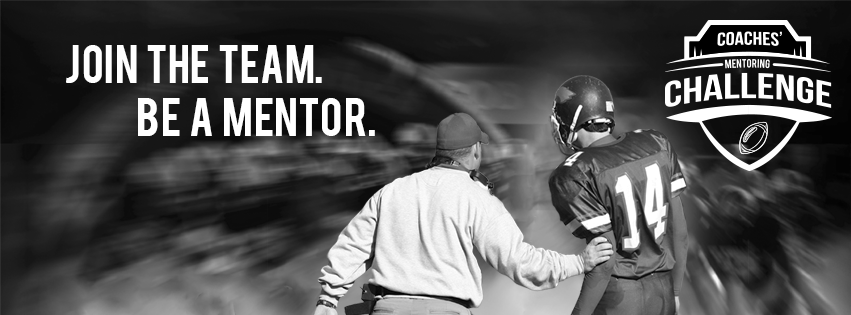 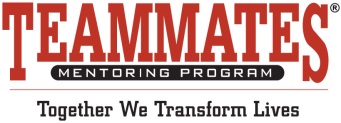 Engaging your local coaches to help promote mentor recruitment during the Coaches’ Mentoring ChallengeHere are some fun ideas!Pie in the face at the Pep Rally!  Challenge the Coach from an opposing conference team on the number of mentors recruited. The 2nd place Coach takes hit with a pie.  Everyone wins based on mentor recruitment and you have a little fun along the way.  Speak at another team sporting event for which they don’t coach during a time out/halftime/between games about the need for and impact of mentors. (i.e., football coach speaks at volleyball game.)Pass out TeamMates brochures during homecoming week to community members. Commit to a fun challenge at your school or in your community if the Chapter meets their Coaches’ Challenge recruitment goal (i.e., make an announcement at the beginning of the Coaches’ Challenge that if the goal is reached the coach will go in a dunk tank and take the number of throws for the number of mentors recruited, wear something silly to upcoming pep rally, kiss a pig, wear a team jersey of a professional team they don’t like during a team practice…) Do an interview and take a picture with TeamMates Mentors (image releases need to be set in place) for local paper, school newsletter, and local radio.  Talk about the Coaches’ Challenge, the need for more mentors and the importance of expanding the program for the kids in your school. Tweet or post on their or the school’s Facebook page about the Coaches’ Challenge—provide them with the messaging and imagery from the social media toolkitCreate a Coaches’ recruitment video with the help of kids. Use the video to encourage other teacher’s to mentor. Use the video to play at any school event where people might gather to see it. Have your coach sign a letter that goes out to local school alums asking them to mentor.